閩南語猜謎布置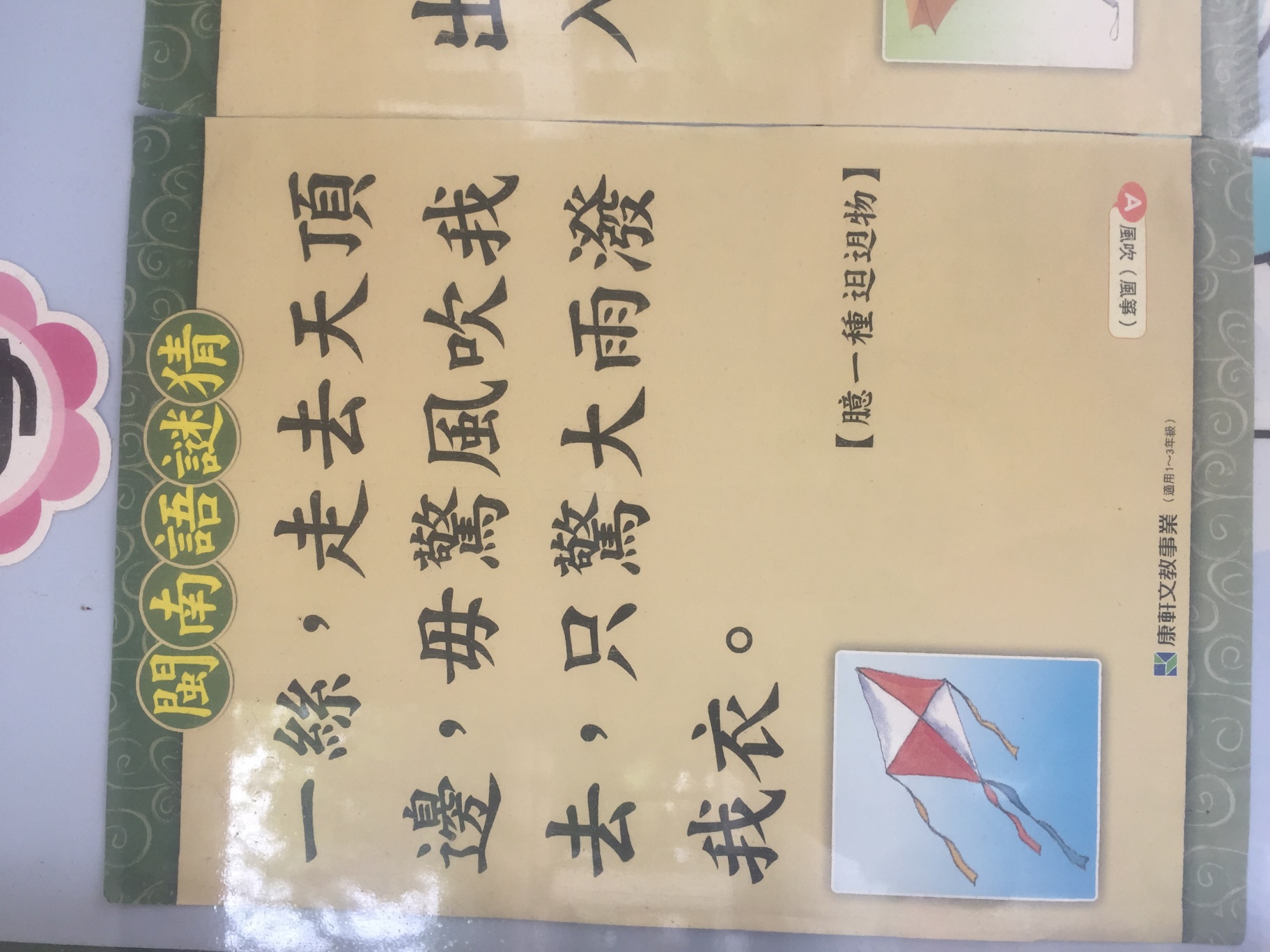 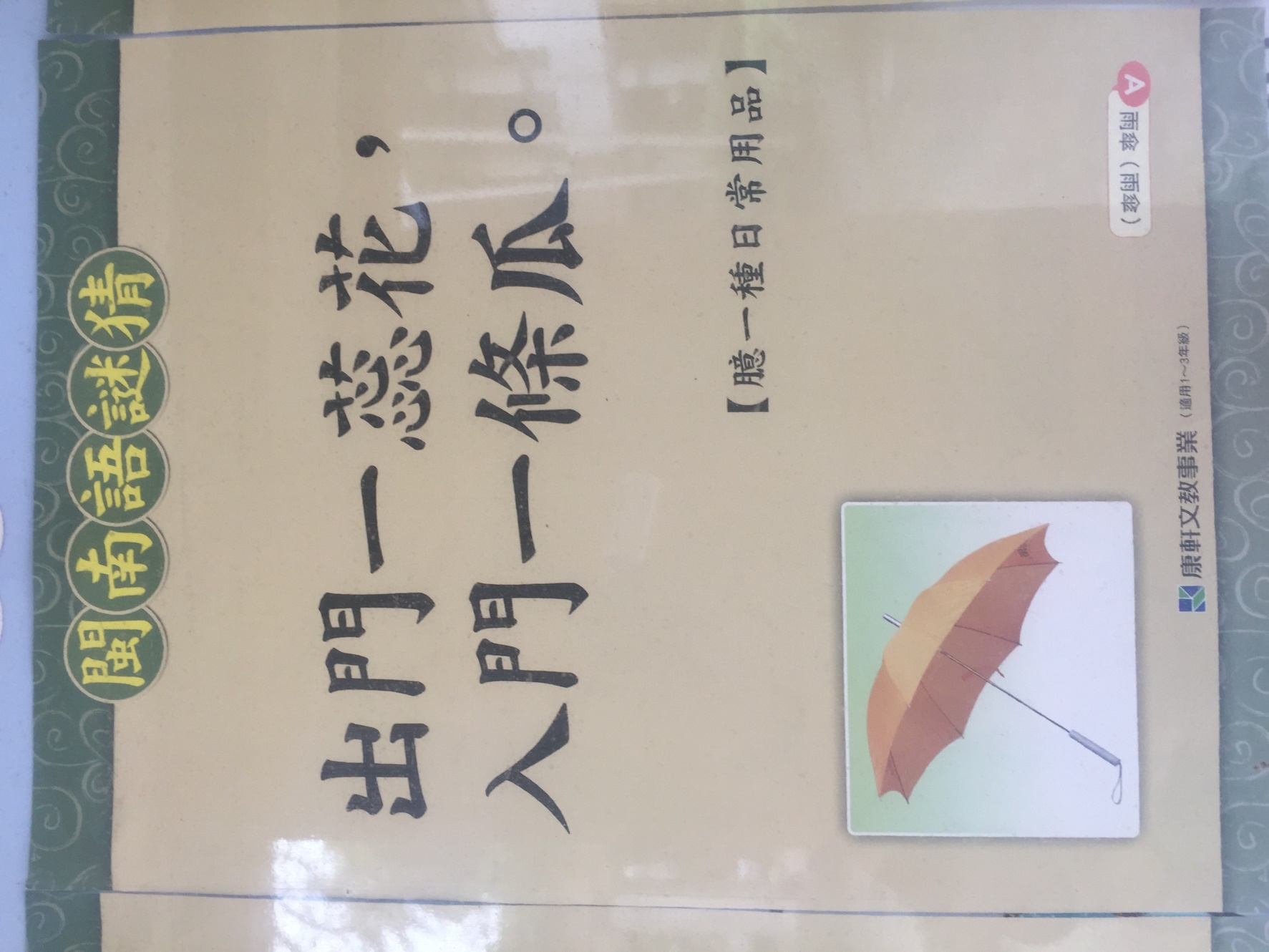 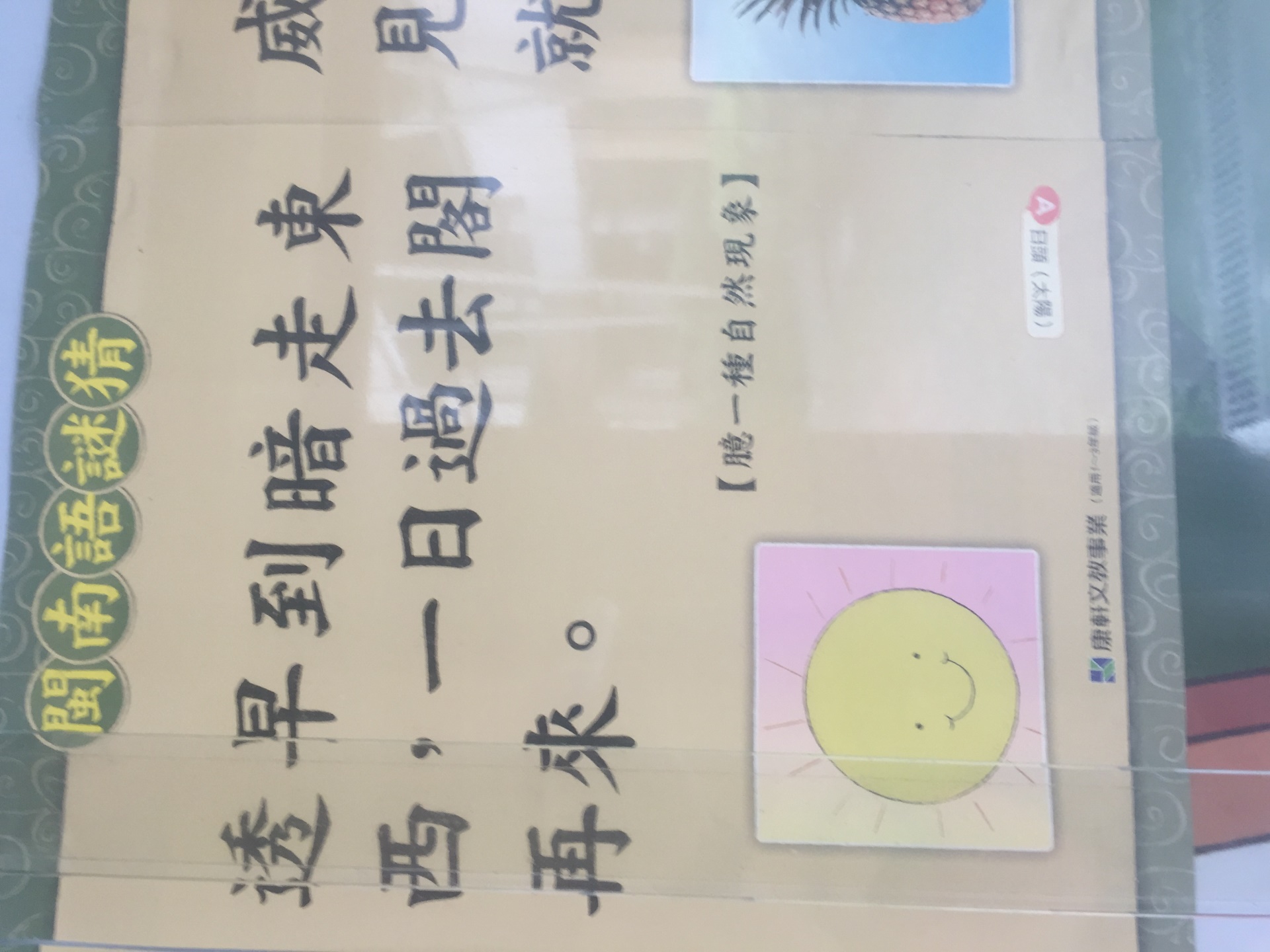 